                 Ҡ А Р А Р					             ПОСТАНОВЛЕНИЕ      «23» июнь  2021 й.	                         № 41                  «23» июня 2021 г.Об организации на территории сельского поселения Старотумбагушевский сельсовет муниципального района Шаранский район Республики Башкортостан сельскохозяйственной микропереписи 2021 годаВ соответствии с Федеральным законом от 27 июля 2005 г. № 108-ФЗ «О Всероссийской сельскохозяйственной переписи», во исполнение Постановления Правительства Российской Федерации от 29 августа 2020 года № 1315 «Об организации сельскохозяйственной микропереписи 2021 года», Постановления Республики Башкортостан от 30 декабря 2020 г. № 808 «Об организации сельскохозяйственной микропереписи 2021 года» и в целях своевременного выполнения комплекса работ по подготовке и проведению сельскохозяйственной микропереписи 2021 года на территории сельского поселения Старотумбагушевский сельсовет ПОСТАНОВЛЯЮ:1. Провести на территории сельского поселения Старотумбагушевский сельсовет муниципального района   Шаранский район Республики Башкортостан с 1 по 30 августа 2021 года выборочное федеральное статистическое наблюдение в отношении отдельных объектов сельскохозяйственной переписи на основе выборки не менее 30 процентов объектов Всероссийской сельскохозяйственной переписи 2016 года по состоянию на 1 августа 2021 г. (далее - сельскохозяйственная микроперепись).2. Для осуществления координации, обеспечения согласованных действий и оперативного решения вопросов подготовки и проведения сельскохозяйственной микропереписи 2021 года создать Комиссию по подготовке и проведению сельскохозяйственной микропереписи 2021 года на территории  сельского поселения (прилагается).3. Контроль за исполнением постановления оставляю за собой.И.о. главы сельского поселения                                                 А.Д. ГумероваПриложение № 1к постановлению № 41 от «23» июня 2021г.СОСТАВ Комиссии по подготовке и проведению сельскохозяйственной микропереписи 2021 года на территории сельского поселения Старотумбагушевский сельсовет муниципального района Шаранский район Республики БашкортостанГумерова А.Д. 	И.о. главы сельского поселения, председатель КомиссииЧлены комиссии:Минлигареев Р.М.	специалист 1 категории сельского поселенияХарисов А.А.	заведующий ветеринарным участком (по согласованию)Исламгареева С.А.	депутат Совета сельского поселения Старотумбагушевский сельсоветСаитов А.А.	староста деревни НовотумбагушевоБашкортостан РеспубликаһыныңШаран районымуниципаль районыныңИске Томбағош ауыл советыауыл биләмәһе ХакимиәтеҮҙәк урамы, 14-се йорт, Иске Томбағош ауылыШаран районы Башкортостан Республикаһының 452636Тел.(34769) 2-47-19, e-mail:sttumbs@yandex.ruwww.tumbagush ru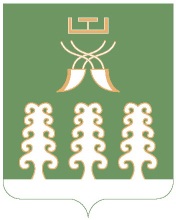 Администрация сельского поселенияСтаротумбагушевский сельсоветмуниципального районаШаранский районРеспублики Башкортостанул. Центральная, д.14 д. Старотумбагушево                             Шаранского района Республики Башкортостан, 452636Тел.(34769) 2-47-19, e-mail:sttumbs@yandex.ru,www.tumbagush.ru